永州工贸学校2020年公开招聘教师公告为进一步充实和改善我校教师队伍结构，根据《湖南省事业单位公开招聘人员办法》(湘人社发〔2019〕1号)和《道县2020年公开招聘教师公告》（以下简称县招聘公告），2020年永州工贸学校面向社会公开招聘专任教师5名。现将有关事项公告如下：一、招聘计划及职位要求计划招聘5名，具体职位、人数及资格条件详见《永州工贸学校2020年公开招聘教师职位表及要求》（附件1）。二、报考资格条件(一)基本条件1.具有中华人民共和国国籍；2.遵守中华人民共和国宪法和法律，具有良好的品行和教师职业道德;3.具备承担教育教学工作所必须的专业知识和基本能力;4.符合应聘岗位具体的资格条件，具体条件见《道县2020年公开招聘教师职位表及要求》(附件1)。(二)不得报考的情形1.曾因犯罪受过刑事处罚的或曾被开除公职的人员；2.近3年内受到过党(团)纪严重警告以上或政(校)纪记过以上处分的;3.涉嫌违法犯罪正在接受司法调查尚未作出结论的人员；4.在各级各类事业单位公开招聘中因违反《事业单位公开招聘违纪违规行为处理规定》被记入事业单位公开招聘应聘人诚信档案库（有舞弊行为），且记录期限未满的人员；5.已属于我县在职在编人员或特岗教师;6.现役军人，在读的非应届毕业生;7.法律、法规规定不得招聘为事业单位工作人员其他情形的人员。三、招聘程序（一）报名1.报名时间：本公告发布之日起至6月3日17：00止。2.报名地点：永州工贸学校城北校区（富塘东路169号）。3.报名方式：采取现场报名的方式进行，每名应聘人员只能报考一个职位。4.所需资料：身份证、毕业证(应届毕业生提供就业推荐表及学科成绩表，但需在2020年12月31日前取得毕业证书)等证件原件及复印件、户口本复印件，自行下载《道县事业单位公开招聘人员报名登记表》（附件2）填写完整并粘贴相片（近期免冠二寸彩照）、《教育部学历证书电子注册备案表》（附件3）。5.对专业要求为“相近专业”有异议的专业，经请示招聘领导小组同意后方可报名。6.学历专业、教师资格证专业和职称证书专业不一致时，可选其中任意一项证书专业报考相应岗位。7.不收取报名费。（二）资格审查资格初审由永州工贸学校纪委负责。资格复审由县教育局会同县人社局、县委组织部、县编办、县财政局、县教育局负责，县纪委派驻人社局纪检监察组、派驻县教育局纪检监察组全程监督。（三）笔试（满分100分）招聘人数与报考人数比例达到1∶3方能开考。对报名人数未达到笔试最低开考比例的职位（除部分紧缺急需专业经批准外），相应核减招聘计划，核减后仍达不到最低开考比例的职位，予以取消，该职位报考人员在报名结束前可申请改报符合条件的其他职位。对实际参考人数达不到1：3比例的，笔试成绩须达同科目（同试卷）的平均分或60分方可进入面试。笔试总分为100分，按《永州工贸学校2020年公开招聘教师职位表及要求》进行折合。1.笔试时间：6月5日8:30—10:30。2.笔试地点：永州工贸学校城北校区。3.笔试方式及内容：笔试采取闭卷考试方式，考试内容为现行对应学科中职教材内容。4.笔试成绩复查：笔试成绩于6月5日12:00公布在永州工贸学校网站http://www.hnyzgm.cn/和永州工贸学校城北校区（富塘东路169号）办公楼一楼大厅，成绩公布后，考生可在6月5日13:00前由本人凭身份证原件、申请表（见附件4）申请复查，逾期不再受理。5.准考证领取：应聘者于2020年6月4日15:00至16：30，持身份证到永州工贸学校城北校区办公室领取。（四）面试（试教，满分100分）1.面试时间：6月5日14:30。2.面试地点：永州工贸学校城北校区（富塘东路169号）。3.面试对象：根据笔试成绩，确定面试对象。（1）根据招聘职数按1:2的比例由高分到低分确定面试对象;（2）如出现末位入围面试人员笔试成绩相同的，则一并入围面试。对参加面试的人员未达到1:2比例的，按实际人数参加面试。实际参加面试人员与招聘职数为1:1比例，形不成有效竞争的职位，面试成绩不能低于70分（低于70分者，不予聘用）。（3）面试名单公布前如果有考生提出放弃可以递补，公布后不再递补。4.面试方式：采取试教形式。试教者通过抽签确定试教课题，并在规定时间、规定地点备课，然后当堂上课。备课时间在30分钟以内，试教时间在20分钟以内。评委根据试教的表现当场评分，评分采用百分制，去掉一个最高分一个最低分后平均分数为考生最后得分。试教教材由学校提供。5.试教内容：现行对应学科一年级中职教材内容。四、工作安排招聘教师原则上安排在永州工贸学校寿雁校区工作（道县寿雁镇寿清路106号）。五、体检、考察、公示、聘用审批及鉴证、招聘人员管理、工作待遇、有关要求、纪律与监督与县招聘公告相同。六、其他(一)  本公告未尽事宜，以县招聘公告为准。(二)  联系电话：0746-5446326  0746-5226001（兼传真）；(三)  联系人：唐恒保 13787667505 何青云 18607463721(四)  电子邮件：yzgmbgs@163.com永州工贸学校2020年5月23日附件：1.永州工贸学校2020年公开招聘教师职位表及要求；2.道县事业单位公开招聘人员报名登记表；3.《教育部学历证书电子注册备案表》样本；4.笔试成绩复查申请表；5.诚信应聘承诺书；6.永州工贸学校2020年公开招聘教师报名须知。附件1永州工贸学校2020年公开招聘教师职位表及要求附件2：道县公开招聘教师报名登记表             报名序号：说明：1、报名序号由工作人员填写；2、考生必须如实填写以上内容，如填报虚假信息者，取消考试或录取聘用资格；3、资格审查合格的，由组织人社部门留存此表，并由考生现场登记确认； 4、如有成果、成绩等其他要说明的情况可另附纸。
   附件3:《教育部学历证书电子注册备案表》样本
附件4：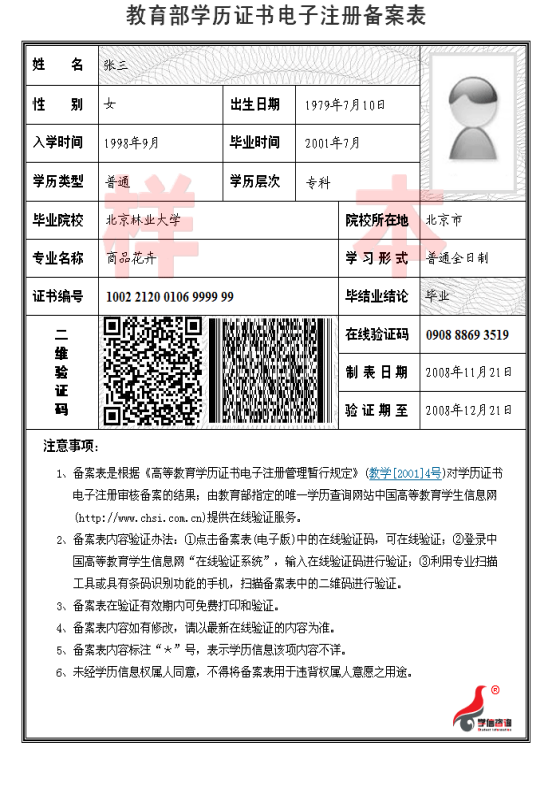 永州工贸学校2020年公开招聘教师笔试成绩复查申请表说明：请将此申请表由考生本人填好后交永州工贸学校办公室。附件5：诚信应聘承诺书我已仔细阅读道县2020年公开聘用教师公告的相关政策和违纪违规处理规定，清楚并理解其内容。我郑重承诺：一、自觉遵守有关规定及道县2020年公开招聘教师公告的各项要求；二、真实、准确提供本人个人信息、证明资料、证件等相关材料，不弄虚作假，不隐瞒真实情况；三、遵守考试纪律，服从考试安排，不舞弊或协助他人舞弊；四、按要求参与道县2020年公开招聘教师的每一个环节，不违纪违规。五、本人若应聘成功，在永州工贸学校至少任教5年，5年内不调动，若辞职须提前3个月向永州工贸学校提出申请，并承担违约责任，同时缴纳违约金1万元。六、对违反以上承诺所造成的后果，本人自愿承担相应责任。                                承诺人签名：                                   年    月    日附件6：永州工贸学校2020年公开招聘教师报名须知一、应届毕业生所需证件1.毕业生就业协议书（空白件原件和复印件）；2.就业推荐表及学科成绩表（含毕业学校出具并盖学校公章的学业成绩单原件和复印件）；3.身份证的原件和复印件、户口本复印件；4.《教育部学历证书电子注册备案表》。二、往届毕业生所需证件身份证、毕业证、《教育部学历证书电子注册备案表》的原件和复印件、户口本复印件。三、现场报名流程1.填表：自行网上下载《道县事业单位公开招聘人员报名登记表》填写完整并粘贴相片（近期免冠二寸彩照）。2.初审：对身份证、毕业证等原件和复印件进行核对。3.信息录入：凭身份证、《道县事业单位公开招聘人员报名登记表》进行现场摄相并将考生信息录入电脑。计划形式合计职位名称岗位代码招聘人数招聘条件招聘条件招聘条件招聘条件笔试笔试面试面试面试备注计划形式5职位名称岗位代码招聘人数年龄学历要求专业要求资质笔试内容分值占比面试对象面试形式分值占比备注永州工贸学校公开招聘教师计划5计算机应用教师B0101235岁及以下(1985年1月1日及以后出生）国家承认的本科及以上专业方向相同或相近不限中职相应专业教材内容50%根据招聘职数按1:2的比例由高分到低分确定面试对象试教50%硕士研究生及以上或985、211学校本科学历，年龄可放宽到40岁及以下（1980年1月1日及以后出生）永州工贸学校公开招聘教师计划5机电一体化教师B0102135岁及以下(1985年1月1日及以后出生）国家承认的本科及以上专业方向相同或相近不限中职相应专业教材内容50%根据招聘职数按1:2的比例由高分到低分确定面试对象试教50%硕士研究生及以上或985、211学校本科学历，年龄可放宽到40岁及以下（1980年1月1日及以后出生）永州工贸学校公开招聘教师计划5公共卫生教师B0103135岁及以下(1985年1月1日及以后出生）国家承认的本科及以上专业方向相同或相近不限中职相应专业教材内容50%根据招聘职数按1:2的比例由高分到低分确定面试对象试教50%硕士研究生及以上或985、211学校本科学历，年龄可放宽到40岁及以下（1980年1月1日及以后出生）永州工贸学校公开招聘教师计划5法学教师B0104135岁及以下(1985年1月1日及以后出生）国家承认的本科及以上专业方向相同或相近不限中职相应专业教材内容50%根据招聘职数按1:2的比例由高分到低分确定面试对象试教50%硕士研究生及以上或985、211学校本科学历，年龄可放宽到40岁及以下（1980年1月1日及以后出生）应聘单位应聘岗位应聘岗位应聘岗位应聘岗位应聘岗位岗位代码姓  名性  别性  别性  别性  别性  别出生年月出生年月出生年月出生年月出生年月照片照片参加工作时  间民  族民  族民  族民  族民  族政  治面  貌政  治面  貌政  治面  貌政  治面  貌政  治面  貌照片照片婚  姻状  况户  籍所在地户  籍所在地户  籍所在地户  籍所在地户  籍所在地专业工作年  限专业工作年  限专业工作年  限专业工作年  限专业工作年  限照片照片专业技术职  务取  得时  间取  得时  间取  得时  间取  得时  间取  得时  间现工作单  位现工作单  位现工作单  位现工作单  位现工作单  位照片照片执  业资  格取  得时  间取  得时  间取  得时  间取  得时  间取  得时  间档案保管单  位档案保管单  位档案保管单  位档案保管单  位档案保管单  位照片照片身份证号  码手  机号  码手  机号  码通  讯地  址邮政编码邮政编码邮政编码学历学位全日制教  育全日制教  育全日制教  育全日制教  育学历学位学历学位学历学位学历学位学历学位学历学位学历学位学历学位所学专业所学专业所学专业学历学位全日制教  育全日制教  育全日制教  育全日制教  育毕业院校毕业院校毕业院校毕业院校毕业院校毕业院校毕业院校毕业院校毕业时间毕业时间毕业时间学历学位在  职教  育在  职教  育在  职教  育在  职教  育学历学位学历学位学历学位学历学位学历学位学历学位学历学位学历学位所学专业所学专业所学专业学历学位在  职教  育在  职教  育在  职教  育在  职教  育毕业院校毕业院校毕业院校毕业院校毕业院校毕业院校毕业院校毕业院校毕业时间毕业时间毕业时间个人简历（包括学习经历）个人任教学科意向(不受应聘岗位限制)招聘单位及主管部门资格初审意见审查人签名：       年      月     日审查人签名：       年      月     日审查人签名：       年      月     日审查人签名：       年      月     日审查人签名：       年      月     日审查人签名：       年      月     日审查人签名：       年      月     日审查人签名：       年      月     日审查人签名：       年      月     日审查人签名：       年      月     日审查人签名：       年      月     日审查人签名：       年      月     日审查人签名：       年      月     日审查人签名：       年      月     日审查人签名：       年      月     日审查人签名：       年      月     日审查人签名：       年      月     日组织或  人社部门资格复核意    见组织或  人社部门资格复核意    见组织或  人社部门资格复核意    见组织或  人社部门资格复核意    见组织或  人社部门资格复核意    见组织或  人社部门资格复核意    见组织或  人社部门资格复核意    见审查人签名：       年     月     日审查人签名：       年     月     日审查人签名：       年     月     日应聘人员承诺1、本人填写的信息及提供的材料均合法、真实、有效，符合应聘岗位所需的资格条件。如有弄虚作假或填写失实、失误，承诺自动放弃考试或录取聘用资格。2、保证所填报的手机号码在报考期间通讯畅通，否则错过重要信息而影响考试聘用的，责任自负。3、笔试后，如被确定为面试对象，无重大事故不缺席面试。    应聘人员签名：                     年       月         日1、本人填写的信息及提供的材料均合法、真实、有效，符合应聘岗位所需的资格条件。如有弄虚作假或填写失实、失误，承诺自动放弃考试或录取聘用资格。2、保证所填报的手机号码在报考期间通讯畅通，否则错过重要信息而影响考试聘用的，责任自负。3、笔试后，如被确定为面试对象，无重大事故不缺席面试。    应聘人员签名：                     年       月         日1、本人填写的信息及提供的材料均合法、真实、有效，符合应聘岗位所需的资格条件。如有弄虚作假或填写失实、失误，承诺自动放弃考试或录取聘用资格。2、保证所填报的手机号码在报考期间通讯畅通，否则错过重要信息而影响考试聘用的，责任自负。3、笔试后，如被确定为面试对象，无重大事故不缺席面试。    应聘人员签名：                     年       月         日1、本人填写的信息及提供的材料均合法、真实、有效，符合应聘岗位所需的资格条件。如有弄虚作假或填写失实、失误，承诺自动放弃考试或录取聘用资格。2、保证所填报的手机号码在报考期间通讯畅通，否则错过重要信息而影响考试聘用的，责任自负。3、笔试后，如被确定为面试对象，无重大事故不缺席面试。    应聘人员签名：                     年       月         日1、本人填写的信息及提供的材料均合法、真实、有效，符合应聘岗位所需的资格条件。如有弄虚作假或填写失实、失误，承诺自动放弃考试或录取聘用资格。2、保证所填报的手机号码在报考期间通讯畅通，否则错过重要信息而影响考试聘用的，责任自负。3、笔试后，如被确定为面试对象，无重大事故不缺席面试。    应聘人员签名：                     年       月         日1、本人填写的信息及提供的材料均合法、真实、有效，符合应聘岗位所需的资格条件。如有弄虚作假或填写失实、失误，承诺自动放弃考试或录取聘用资格。2、保证所填报的手机号码在报考期间通讯畅通，否则错过重要信息而影响考试聘用的，责任自负。3、笔试后，如被确定为面试对象，无重大事故不缺席面试。    应聘人员签名：                     年       月         日1、本人填写的信息及提供的材料均合法、真实、有效，符合应聘岗位所需的资格条件。如有弄虚作假或填写失实、失误，承诺自动放弃考试或录取聘用资格。2、保证所填报的手机号码在报考期间通讯畅通，否则错过重要信息而影响考试聘用的，责任自负。3、笔试后，如被确定为面试对象，无重大事故不缺席面试。    应聘人员签名：                     年       月         日1、本人填写的信息及提供的材料均合法、真实、有效，符合应聘岗位所需的资格条件。如有弄虚作假或填写失实、失误，承诺自动放弃考试或录取聘用资格。2、保证所填报的手机号码在报考期间通讯畅通，否则错过重要信息而影响考试聘用的，责任自负。3、笔试后，如被确定为面试对象，无重大事故不缺席面试。    应聘人员签名：                     年       月         日1、本人填写的信息及提供的材料均合法、真实、有效，符合应聘岗位所需的资格条件。如有弄虚作假或填写失实、失误，承诺自动放弃考试或录取聘用资格。2、保证所填报的手机号码在报考期间通讯畅通，否则错过重要信息而影响考试聘用的，责任自负。3、笔试后，如被确定为面试对象，无重大事故不缺席面试。    应聘人员签名：                     年       月         日1、本人填写的信息及提供的材料均合法、真实、有效，符合应聘岗位所需的资格条件。如有弄虚作假或填写失实、失误，承诺自动放弃考试或录取聘用资格。2、保证所填报的手机号码在报考期间通讯畅通，否则错过重要信息而影响考试聘用的，责任自负。3、笔试后，如被确定为面试对象，无重大事故不缺席面试。    应聘人员签名：                     年       月         日1、本人填写的信息及提供的材料均合法、真实、有效，符合应聘岗位所需的资格条件。如有弄虚作假或填写失实、失误，承诺自动放弃考试或录取聘用资格。2、保证所填报的手机号码在报考期间通讯畅通，否则错过重要信息而影响考试聘用的，责任自负。3、笔试后，如被确定为面试对象，无重大事故不缺席面试。    应聘人员签名：                     年       月         日1、本人填写的信息及提供的材料均合法、真实、有效，符合应聘岗位所需的资格条件。如有弄虚作假或填写失实、失误，承诺自动放弃考试或录取聘用资格。2、保证所填报的手机号码在报考期间通讯畅通，否则错过重要信息而影响考试聘用的，责任自负。3、笔试后，如被确定为面试对象，无重大事故不缺席面试。    应聘人员签名：                     年       月         日1、本人填写的信息及提供的材料均合法、真实、有效，符合应聘岗位所需的资格条件。如有弄虚作假或填写失实、失误，承诺自动放弃考试或录取聘用资格。2、保证所填报的手机号码在报考期间通讯畅通，否则错过重要信息而影响考试聘用的，责任自负。3、笔试后，如被确定为面试对象，无重大事故不缺席面试。    应聘人员签名：                     年       月         日1、本人填写的信息及提供的材料均合法、真实、有效，符合应聘岗位所需的资格条件。如有弄虚作假或填写失实、失误，承诺自动放弃考试或录取聘用资格。2、保证所填报的手机号码在报考期间通讯畅通，否则错过重要信息而影响考试聘用的，责任自负。3、笔试后，如被确定为面试对象，无重大事故不缺席面试。    应聘人员签名：                     年       月         日1、本人填写的信息及提供的材料均合法、真实、有效，符合应聘岗位所需的资格条件。如有弄虚作假或填写失实、失误，承诺自动放弃考试或录取聘用资格。2、保证所填报的手机号码在报考期间通讯畅通，否则错过重要信息而影响考试聘用的，责任自负。3、笔试后，如被确定为面试对象，无重大事故不缺席面试。    应聘人员签名：                     年       月         日1、本人填写的信息及提供的材料均合法、真实、有效，符合应聘岗位所需的资格条件。如有弄虚作假或填写失实、失误，承诺自动放弃考试或录取聘用资格。2、保证所填报的手机号码在报考期间通讯畅通，否则错过重要信息而影响考试聘用的，责任自负。3、笔试后，如被确定为面试对象，无重大事故不缺席面试。    应聘人员签名：                     年       月         日1、本人填写的信息及提供的材料均合法、真实、有效，符合应聘岗位所需的资格条件。如有弄虚作假或填写失实、失误，承诺自动放弃考试或录取聘用资格。2、保证所填报的手机号码在报考期间通讯畅通，否则错过重要信息而影响考试聘用的，责任自负。3、笔试后，如被确定为面试对象，无重大事故不缺席面试。    应聘人员签名：                     年       月         日1、本人填写的信息及提供的材料均合法、真实、有效，符合应聘岗位所需的资格条件。如有弄虚作假或填写失实、失误，承诺自动放弃考试或录取聘用资格。2、保证所填报的手机号码在报考期间通讯畅通，否则错过重要信息而影响考试聘用的，责任自负。3、笔试后，如被确定为面试对象，无重大事故不缺席面试。    应聘人员签名：                     年       月         日1、本人填写的信息及提供的材料均合法、真实、有效，符合应聘岗位所需的资格条件。如有弄虚作假或填写失实、失误，承诺自动放弃考试或录取聘用资格。2、保证所填报的手机号码在报考期间通讯畅通，否则错过重要信息而影响考试聘用的，责任自负。3、笔试后，如被确定为面试对象，无重大事故不缺席面试。    应聘人员签名：                     年       月         日1、本人填写的信息及提供的材料均合法、真实、有效，符合应聘岗位所需的资格条件。如有弄虚作假或填写失实、失误，承诺自动放弃考试或录取聘用资格。2、保证所填报的手机号码在报考期间通讯畅通，否则错过重要信息而影响考试聘用的，责任自负。3、笔试后，如被确定为面试对象，无重大事故不缺席面试。    应聘人员签名：                     年       月         日1、本人填写的信息及提供的材料均合法、真实、有效，符合应聘岗位所需的资格条件。如有弄虚作假或填写失实、失误，承诺自动放弃考试或录取聘用资格。2、保证所填报的手机号码在报考期间通讯畅通，否则错过重要信息而影响考试聘用的，责任自负。3、笔试后，如被确定为面试对象，无重大事故不缺席面试。    应聘人员签名：                     年       月         日1、本人填写的信息及提供的材料均合法、真实、有效，符合应聘岗位所需的资格条件。如有弄虚作假或填写失实、失误，承诺自动放弃考试或录取聘用资格。2、保证所填报的手机号码在报考期间通讯畅通，否则错过重要信息而影响考试聘用的，责任自负。3、笔试后，如被确定为面试对象，无重大事故不缺席面试。    应聘人员签名：                     年       月         日1、本人填写的信息及提供的材料均合法、真实、有效，符合应聘岗位所需的资格条件。如有弄虚作假或填写失实、失误，承诺自动放弃考试或录取聘用资格。2、保证所填报的手机号码在报考期间通讯畅通，否则错过重要信息而影响考试聘用的，责任自负。3、笔试后，如被确定为面试对象，无重大事故不缺席面试。    应聘人员签名：                     年       月         日1、本人填写的信息及提供的材料均合法、真实、有效，符合应聘岗位所需的资格条件。如有弄虚作假或填写失实、失误，承诺自动放弃考试或录取聘用资格。2、保证所填报的手机号码在报考期间通讯畅通，否则错过重要信息而影响考试聘用的，责任自负。3、笔试后，如被确定为面试对象，无重大事故不缺席面试。    应聘人员签名：                     年       月         日1、本人填写的信息及提供的材料均合法、真实、有效，符合应聘岗位所需的资格条件。如有弄虚作假或填写失实、失误，承诺自动放弃考试或录取聘用资格。2、保证所填报的手机号码在报考期间通讯畅通，否则错过重要信息而影响考试聘用的，责任自负。3、笔试后，如被确定为面试对象，无重大事故不缺席面试。    应聘人员签名：                     年       月         日1、本人填写的信息及提供的材料均合法、真实、有效，符合应聘岗位所需的资格条件。如有弄虚作假或填写失实、失误，承诺自动放弃考试或录取聘用资格。2、保证所填报的手机号码在报考期间通讯畅通，否则错过重要信息而影响考试聘用的，责任自负。3、笔试后，如被确定为面试对象，无重大事故不缺席面试。    应聘人员签名：                     年       月         日1、本人填写的信息及提供的材料均合法、真实、有效，符合应聘岗位所需的资格条件。如有弄虚作假或填写失实、失误，承诺自动放弃考试或录取聘用资格。2、保证所填报的手机号码在报考期间通讯畅通，否则错过重要信息而影响考试聘用的，责任自负。3、笔试后，如被确定为面试对象，无重大事故不缺席面试。    应聘人员签名：                     年       月         日申请人姓名性  别身份证号码准考证号码公示时成绩报考职位申请复查理由                        本人签名：                              年     月      日                        本人签名：                              年     月      日                        本人签名：                              年     月      日复查结果               复查人签名：                            年     月    日               复查人签名：                            年     月    日               复查人签名：                            年     月    日